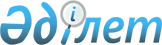 О некоторых вопросах республиканской собственностиПостановление Правительства Республики Казахстан от 26 августа 2013 года № 831

      В соответствии с пунктом 1 статьи 114 Закона Республики Казахстан от 1 марта 2011 года «О государственном имуществе» Правительство Республики Казахстан ПОСТАНОВЛЯЕТ:



      1. Передать республиканское имущество, закрепленное за республиканскими государственными предприятиями на праве хозяйственного ведения «Дирекция административных зданий Администрации Президента и Правительства Республики Казахстан» Управления Делами Президента Республики Казахстан», «Дирекция государственных резиденций Управления Делами Президента Республики Казахстан», «Автохозяйство ХОЗУ Парламента Республики Казахстан» (далее - имущество), в оплату акций акционерных обществ «Астана қонақ үйі» и «Астана-Өнім» (далее - общества) согласно приложениям 1 и 2 соответственно к настоящему постановлению.

      Сноска. Пункт 1 с изменением, внесенным постановлением Правительства РК от 13.02.2014 № 87.



      2. Комитету государственного имущества и приватизации Министерства финансов Республики Казахстан совместно с Управлением Делами Президента Республики Казахстан (по согласованию) в установленном законодательством порядке:



      1) передать имущество в оплату акций обществ; 



      2) осуществить необходимые организационные мероприятия. 



      3. Настоящее постановление вводится в действие со дня подписания.      Премьер-Министр

      Республики Казахстан                       С. Ахметов

Приложение 1            

к постановлению Правительства

Республики Казахстан        

от 26 августа 2013 года № 831

                                     Перечень

       республиканского имущества, передаваемого в оплату акций

                    акционерного общества «Астана қонақ үйі»

Приложение 2          

к постановлению Правительства

Республики Казахстан    

от 26 августа 2013 года № 831

                                  Перечень

           республиканского имущества, передаваемого в оплату

                акций акционерного общества «Астана-Өнім»
					© 2012. РГП на ПХВ «Институт законодательства и правовой информации Республики Казахстан» Министерства юстиции Республики Казахстан
				п/п

№НаименованиеЕд.

измеренияКоличество12341.Имущество, находящееся в уставном капитале РГП «Дирекция административных зданий Администрации Президента и Правительства Республики Казахстан Управления делами Президента Республикиштука1381Ковер 3,05x2,44штука12Ковер 3x4штука13Кровать с матрацомштука14Ковер 3,5*6штука15Ковер 3x5штука36Ионизатор воздуха "Цептр"штука17Ионизатор воздухаштука18Ковер 2x5штука19Ковер 4x4,6штука110Ковер 3x4штука211Ковер 4x5,05штука112Ширма под гербштука113Ковер 4x5штука114Ковер 3*4штука115Подставка под флагштука6016Ковер 2,4*3,4штука117Ковер 2x3штука118Ковер 5*7,25штука119Ковер 4*5штука120Подиум 100*100 40/60 нштука5321Ковер 2x3 (шелк шерсть)штука122Дорожка тканевая (3*4 80 % 20 % РР)штука123Ковер 1,5x2,3 (80 %-20 %)штука124Ковер 2x3 (80 % 20 %)штука125Гладильная машина М1250/25 400V3+N+T50Hz синегоштука126Гладильная машина типа "Мужской манекен" 190MOD S/AVштука12.Имущество, находящееся на балансе РГП «Дирекция государственных резиденций Управления делами Президента Республики Казахстан»штука158171Вешалка напольнаяштука32Стойка фуршетнаяштука403Этажеркаштука204Мармиты фуршетныештука305Тележка сервировочнаяштука166Шкаф для расстоя тестовых заготовокштука27Блюдо д.31 см глубокоештука4878Блюдо круглое д.31 смштука6349Блюдо овальное 35 смштука28110Блюдце под кофейную чашкуштука95211Вилка закусочнаяштука41412Вилка пирожковаяштука148413Вилка столоваяштука78714Графин 1 лштука1315Графин 1 лштука3816Креманкаштука118017Ложка кофейнаяштука9818Ложка столоваяштука12619Ложка десертнаяштука65420Ложка столоваяштука172421Нож десертныйштука13722Нож десертныйштука48023Салфетницаштука1624Салфетницаштука3325Стойка огражденияштука626Тарелка д. 15 смштука45227Чашка кофейнаяштука95228Бокал прозрачныйштука277029Рюмки для коньякаштука134630Сахарницаштука7031Селедочницаштука12032Дикантер прозрачныйштука1833Пепельницаштука14034Костюм официанташтука9635Пиджак женскийштука2836Жилет женскийштука2837Жилет мужскойштука5138Пояс черныйштука6039Пояс черныйштука31п/п

№НаименованиеЕд. измеренияКоличество12341.Имущество, находящееся в уставном капитале РГП «Дирекция административных зданий Администрации Президента и Правительства Республики Казахстан Управления делами Президента Республики Казахстан»штука171Монитор цветной Самсунг 15штука22Компьютер 530штука33Мониторштука24Компьютер HP Compan dc 7100+Monitor 1740штука35Компьютер - HP DC 7600штука46Монитор 17" HP L1706 (PX949AA), 0/264mmштука32.Имущество, находящееся, на балансе РГП «Дирекция государственных резиденций Управления делами Президента Республики Казахстан»штука441Жилой дом (гостиница) п. Жангиз - Кудукштука12Вешалка, 01.12.2001штука23Видео магнитофон Панасоник, 01.02.2002штука14Газовая плита новая, 01.12.2001штука15Домашний кинотеатр "Пионер" (колонки),штука16Ковер, 31.12.2005штука17Комплект для сауны (1 стол+4 стула), 01.12.2002штука18Кровать деревянная, 01.12.2001штука109Морозильный ларь, 01.12.2001штука110Пылесос INOX 45S, 31.03.2008штука111Радиотелефон, 01.12.2001штука112СВЧ-печь Hyundai HEG-1040P, 10.08.2006штука113Стиральная машинка, 01.03.2004штука114Стол для тенниса, 01.06.2002штука115Стол круглый деревянный, 01.12.2001штука116Телевизор Sonu 72, 01.11.2004штука117Телевизор плазменный Japan, 01.10.2004штука118Телевизор плазменный Xenon, 01.08.2004штука119Тумба под ТВ, 31.12.2005штука120Холодильник RG1141, 01.01.2002штука121Холодильник маленький, 01.12.2001штука122Цифровой терминал, 01.03.2002штука123Столик под лампуштука224Столик журнальныйштука225Столик журнальный квадратный коричневый с позолотойштука126Столик журнальный коричневыйштука127Столик журнальный круглыйштука228Столик журнальный стеклянный верхштука129Диван двухместныйштука230Столик круглый деревянныйштука13.Имущество, находящееся в уставном капитале «Автохозяйство ХОЗУ Парламента Республики Казахстан»штука31Автобус пассажирский Toyota Coaster на 26 мест, 2003 года выпускаштука12Микроавтобус пассажирский Toyota HiAce на 11 мест, 2005 года выпускаштука13Термобудка Газ 330900-1352-21-059 грузоподъемностью 3900 тонн, 2007 года выпускаштука14.Исключен постановлением Правительства РК от 13.02.2014 № 87.Исключен постановлением Правительства РК от 13.02.2014 № 87.Исключен постановлением Правительства РК от 13.02.2014 № 87.